XLIII MUZIČKI FESTIVAL mladih Crne Gore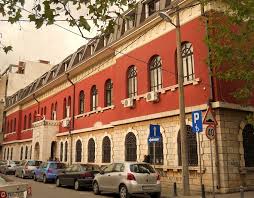 Podgorica, 25-28. April 2016.godineK  O N A Č N I    R E Z U L T A T IPredsjednik žirija, Vujadin Krivokapić	26.april 2016. godine                                                   ______________________________________Disciplina: VIOLA                 Kategorija: V katDisciplina: VIOLA                 Kategorija: V katDisciplina: VIOLA                 Kategorija: V katDisciplina: VIOLA                 Kategorija: V katR.brPrezime I imeUkupnobodovaNagrada/ Škola1Nišic Emin0Muzička akademija Cetinje